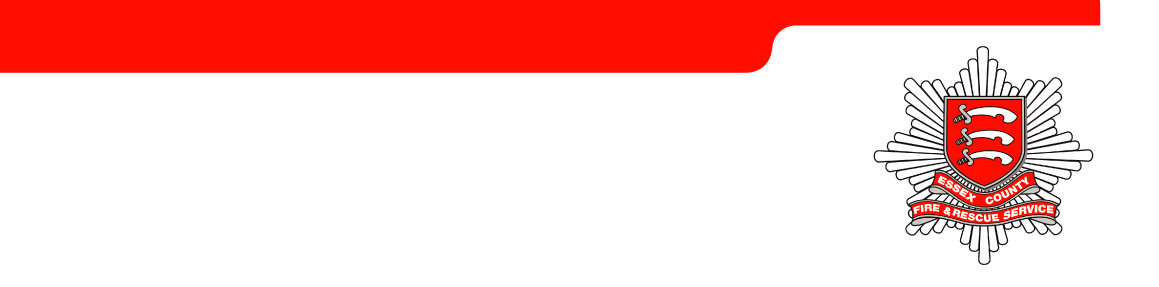 RecommendationsMembers of the ECFRS Strategic Board are to note progress on the Essex Emergency Services Collaboration Programme. BACKGROUNDThe vision for the Collaboration Programme is:  Safe and secure communities to enable people to thrive. The principles by which it operates are:Collaboration as a first option -We will work together first, widely and with purposeWe will value existing collaborations and build on new ones. We will be honest and open in all of our work togetherOur work will draw on evidence and be intelligence led. We will value the contribution of all partnersTHE TEN TACTICAL PROJECTSTactical 10 projects updateOther tactical/operational work in progress:Leadership Training – Two joint programmes for first line managers running in 2018 with nominations from the three Blue Light Services.Student Police Officers Familiarisation Days with Essex Fire and Rescue Service have commenced on a monthly basis.  Three have run already with 20+ students attending each course at KP.Strategic Programme of Work UpdateThis is the Programme of Work agreed by the Chief Officers from Police, Fire and Ambulance on 5th January 2018.OPE FundingOPE funding has been secured of £100,000 to fund Project Management for the three Blue Light Access projects. Finance UpdateHome Office Police Transformation Fund GrantEnd-of-Year report submitted on schedule.  Budget2017/18 End-of-year status. Agreed with Essex Police and ECFRS Finance teams and approved by Strategic Collaboration Governance Board.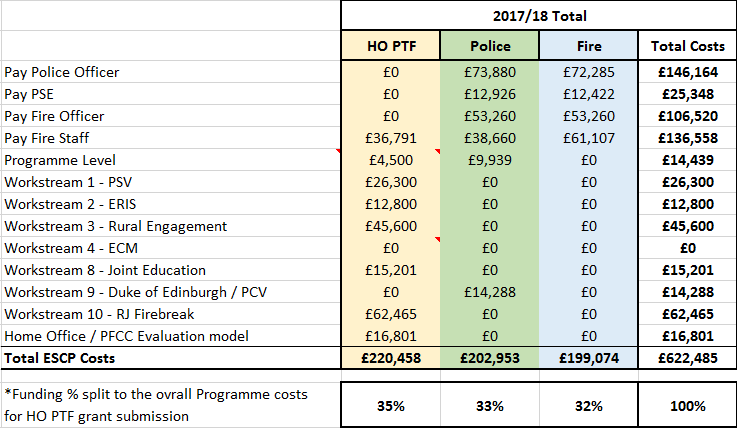 Budget for 2018/19Total Forecast spend, with the three pilot programmes, to April 2019 is: £730,578We have a PTF Grant of £129,500, which means Police/Fire match fund: £601,078On a 50:50 split this means each organisation contributions (including Programme Team salaries) is:Fire: £296,789Police: £304,289 (includes the DofE costs just picked by Police)Without Programme Team salaries, the contribution is: Fire: £83,056Police: £90,556This means a £17,289 overspend for the Police and this will be monitored throughout the year.Representative Body engagementEngagement is on-going with regular meetings scheduled for all Representative Bodies:Communications and EngagementThe Collaboration Communications Plan has been agreed and is in active use by the joint communications teams. MeetingECFRS Strategic BoardAgenda Item10Meeting Date8th June 2018Report Number5Report Author:Amanda Johnson – Senior Projects ManagerAmanda Johnson – Senior Projects ManagerAmanda Johnson – Senior Projects ManagerPresented ByChief Superintendent Carl O’Malley – Programme ManagerChief Superintendent Carl O’Malley – Programme ManagerChief Superintendent Carl O’Malley – Programme ManagerSubjectEssex Emergency Services Collaboration Programme UpdateEssex Emergency Services Collaboration Programme UpdateEssex Emergency Services Collaboration Programme UpdateType of Report:For informationFor informationFor informationProjectStatusExpansion and roll-out of Parish Safety Volunteers model into the  Safe and Well and Secure VisitsMoving to delivery once Crime Prevention Messaging delivered to technicians and community builders, and evaluation strategy confirmed and evaluation strategy confirmed Development of an Essex Risk Intervention Service (ERIS)12 month pilot – April 2018 to April 2019 Development of a Joint Rural Engagement programme with Essex Police12 month pilot underway – April 2018 to April 2019With Rural Community BuildersDevelopment of web-based portal for the public to request a Safe, Well and Secure visitBeing developed with Hitachi – specification being scopedCollapsed Behind Closed DoorsIn delivery – Closure Report in preparationECFRS to take over the Development of Community Speed Watch In delivery – Closure report in preparationStrategic Road Network- ECFRS supporting Essex Police in keeping the Essex Strategic Road Network openOptions being explored and engagement with Representative Bodies underwayExpansion of ECFRS Education Team with officers funded by Essex PoliceIn delivery. Evaluation strategy to be underpinned with support from Nottingham Trent University.Duke of Edinburgh Provision for Essex Police CadetsIn delivery.  Also incorporates the Police Fire Cadet Challenge gamesRestorative Justice FirebreaksIn delivery additional courses scheduled for 2018/19.   Evaluation strategy to be underpinned with support from Nottingham Trent University.ProjectStatusJoint Fleet Workshops Leads – ACFO Dave Bill and Mark Gilmartin (Director Shared Services Kent/Essex Police); Workshop being arranged to determine the service need.  Research being undertaken to assess notable practice nationally – Staffordshire initial Business case sharedShared use of ECFRS Estate (One Public Estate (OPE) Blue Light Access) Project Brief agreed. Manningtree live, Corringham in progress as pilots.  Learning needed to feed wider roll-out model.   OPE Project Manager starts June to develop rollout model.Provision of Classroom Facilities for joint training in JESIP, supervision and leadership (OPE Blue Light Access) Scoping workshop (Chief Officer level) 16th May. OPE Project Manager will start beginning of June to develop Business CaseJoint provision of specialist capabilities between Fire and Police (OPE Blue Light Access) Agreed to be on-hold until other OPE Blue Light Access projects deliveredJoint Incident Command UnitPractitioner Workshop help 16th May.  Action plan in place to scope requirements and optionsIT Convergence RoadmapLead – Mark Gilmartin. Chief Officer workshop to be convenedJoint Procurement InitiativesProcurement leads for ECFRS and Kent/Essex Police progressing to find synergies and savingsShared Control Room FacilityDecision sheet signed by PFCC for ECFRS to use the Kent/ Essex contract for software procurement Increase resources in the Dengie PeninsulaPractitioners’ development workshop held 14th May. Action Plan in place with leads to progressJoint Community Safety FunctionChief Officer scoping workshop 14th JuneCollaborative approach to repeat callersConfirmation provided that no issue for ECFRS.  Further discussions to be held on whether there are any other opportunities with ECFRS to support Essex Police and EEASTBudgetFundingVarianceSource£287,000£304,289-£17,289Police£129,500£129,500£0PTF GrantTBC£296,789Fire£730,578